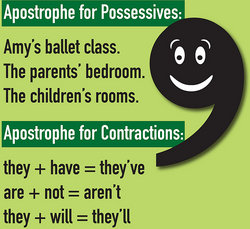 Once you have added the apostrophes, label why the apostrophe is needed. If it is a contraction, which two words have been contracted? If it is an apostrophe for possession, what belongs to who in the sentence?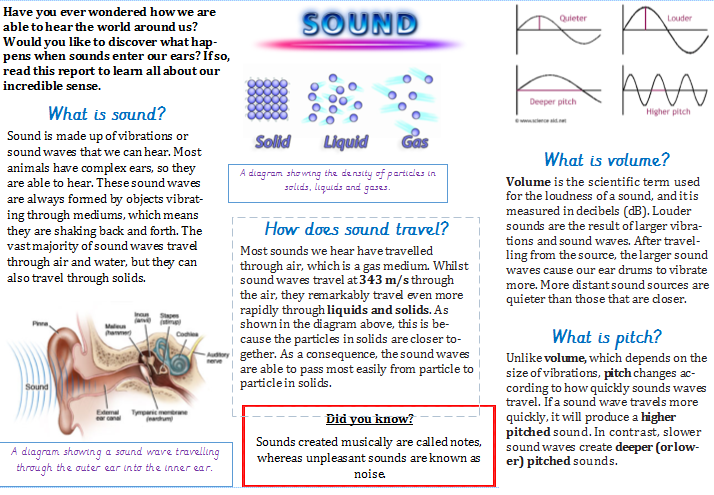 IntroductionThis needs to draw in the reader and make them want to read the whole report. You might want to include more information that the example above, but remember not to go into too much detail in your introduction – that is what the headings/paragraphs are for.Can you work out from the introductions written below, what the reports might be about?Now, write your own non-chronological report introductions using the examples as guides. It could be about your favourite place, toy, person - you choose!